PARENT HANDBOOK 2024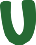 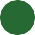 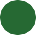 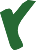 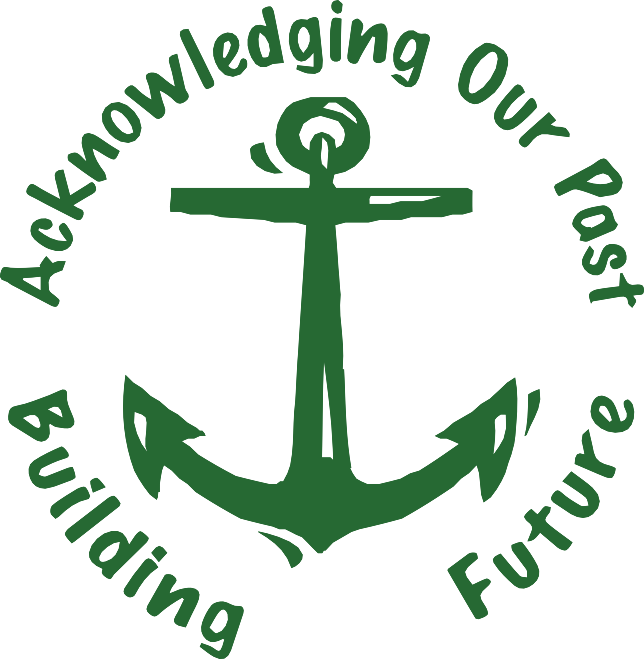 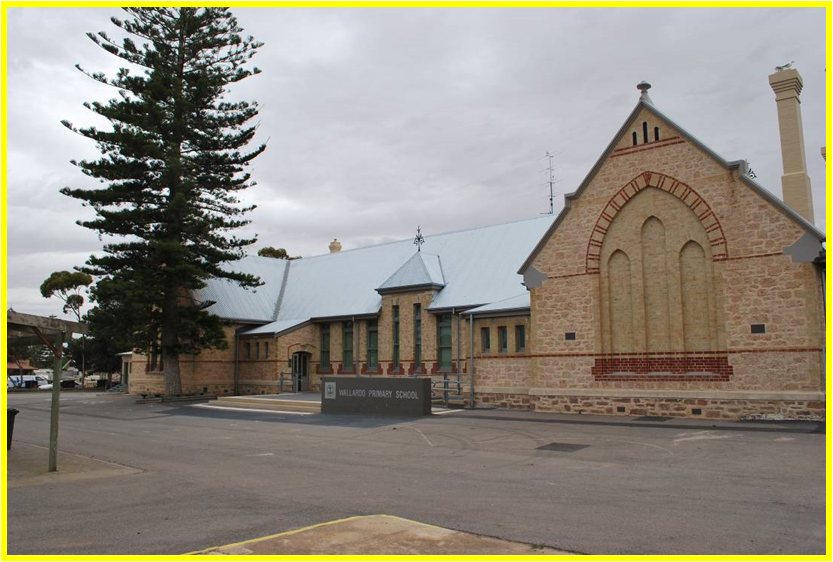 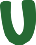 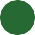 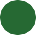 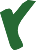 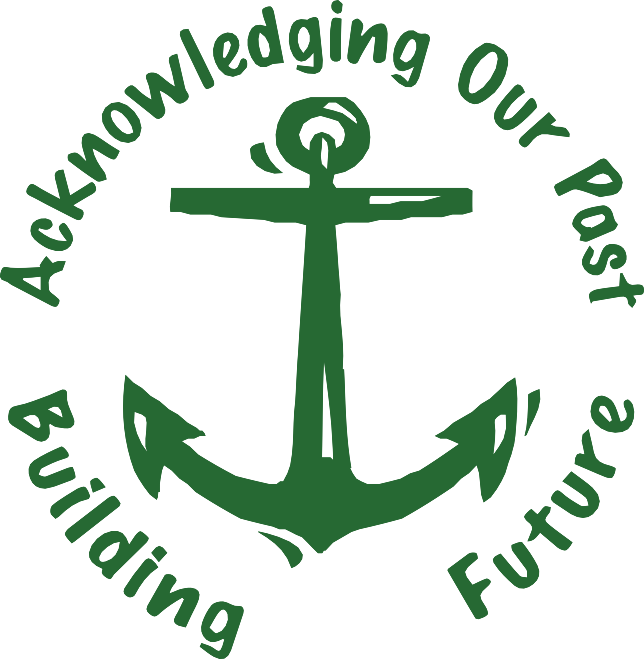 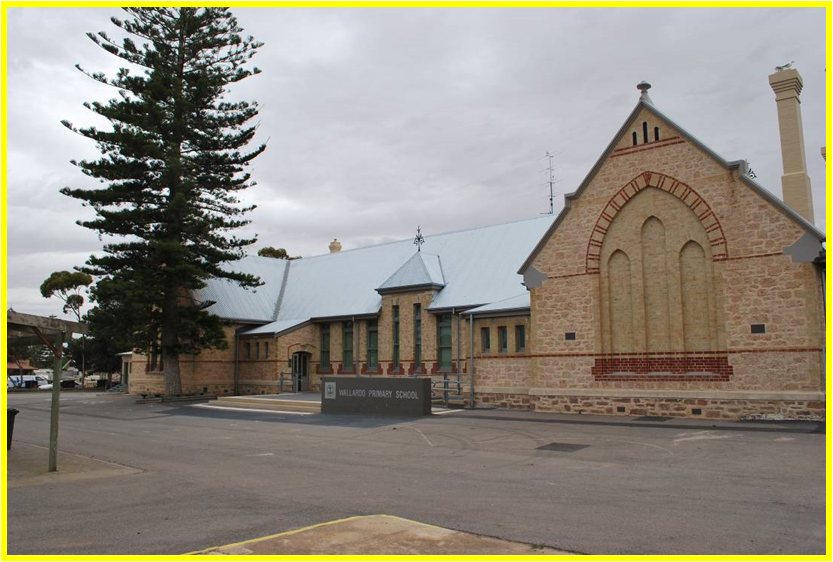 WALLAROO PRIMARY SCHOOL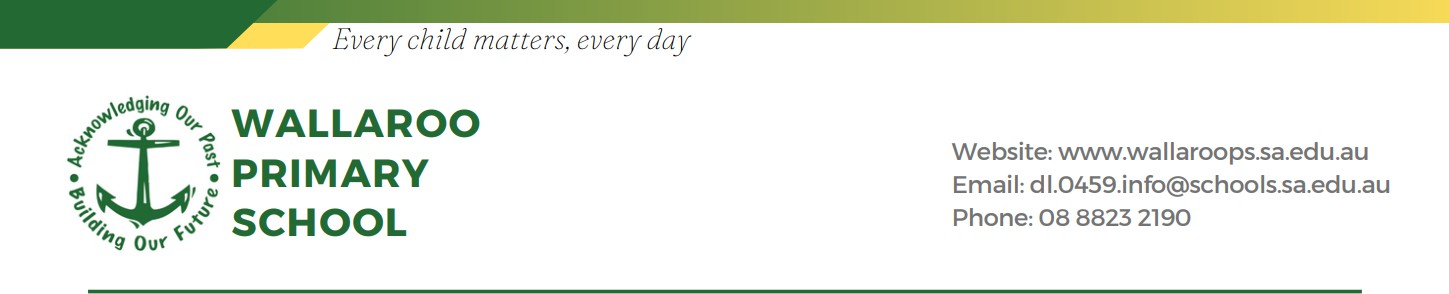 Dear Parent/CaregiverAt Wallaroo Primary School, we pride ourselves in supporting our children become competent and capable learners that have a strong sense of belonging and community. All educators, teachers and student support officers alike, along with Governing Council members lead by example in the areas of wellbeing, equity and excellence and learner agency to support each child to be an effective learner. We believe we have the collective responsibility to ensure we create learning environments that enable a culture of agency. The following areas of focus include sub elements and indicators that drive our planning and programming: Wellbeing: Belonging and safety Resilience and persistence Cognitive engagementEquity and excellence:Knowledge, skills, competencies and capabilities, Aboriginal learners, Inclusion, Breaking the link between background and excellenceEffective learners:		CuriosityCreativity Meaning making Strategic awareness  Metacognition and self-regulationLearner agency: 			Voice to agency			Partners in learningDiscernment and judgementAll children at Wallaroo Primary School have individual goals for Wellbeing, Literacy and Numeracy and are provided with opportunities to regularly work 1:1 with their classroom teacher to review, reflect on evidence and co-construct new goals throughout the year. The Australian Curriculum General Capabilities are at the forefront of our work, the areas including: Critical and Creative Thinking, Digital Literacy, Ethical Understanding, Intercultural Understanding, Literacy, Numeracy, Personal and Social Capability. As a collective we work with our families and the wider community to offer all children a supported, contextualised and differentiated curriculum where each child’s voice is heard and each child has agency in their own learning journey. Dominica ThomsonPrincipal SCHOOL CONTACTSTHE SCHOOL DAYTHE SCHOOL YEARPUBLIC HOLIDAYS and STUDENT FREE DAYSAdelaide Cup March 11 Student Free Day March 12Good Friday March 29 Easter Monday 1 AprilKing’s Birthday June 10 Student Free day June 11Student Free Day September 2School Closure 6 SeptemberStudent Free Day November 18ABOUT OUR SCHOOLDECISION MAKING GROUPSGoverning CouncilWallaroo Primary School Governing Council meets twice per term at evening meetings (6.30pm – 7.30pm) to discuss a range of school priorities. The Governing Council is elected at the Annual General Meeting held early in term one of the school year. All parents/caregivers are welcome to attend these meetings. Dates are advertised in the newsletter. Governing Council works in partnership with WPS staff and children to support continuous improvement across the school, supporting decisions regarding curriculum, classes and grounds.Staff TeamsLeadership consisting of the Principal, Assistant Principal, Learning Extension Leader and Business Manager meet regularly to support the implementation of the Wallaroo Primary Commitment to Action Plan. Educators meet weekly to support professional development, including decision making processes and all staff meet weekly to support the overall management of school processes, events etc. Twice a term teachers meet with leadership in a ‘Team Around the Class’ capacity whereby teachers/educators discuss each child with regards to their knowledge, skills and understandings to ensure all children’s needs are met.Learner AgencyAt WPS we foster authentic children’s voice through regularly seeking feedback from children, providing choice within curriculum learning, SRC (Child Representative Council), the School Captain program and with sub- committees/groups as required. Children meet with teachers/educators 1:1 twice a term to discuss their learning goals in a number of areas including but not limited to Literacy and Numeracy. LEARNING AREASWallaroo Primary provides children with a rigorous, evidence based and comprehensive teaching and learning program consistent with the Australian Curriculum General Capabilities and Achievement Standards at each year level including.LiteracyNumeracyHumanities and Social Sciences (HASS)ScienceHealth and Physical EducationTechnologiesArtsSpecialist Subject Areas: Music, PE, STEAM (Science, Technology, Engineering, Arts, Mathematics)Instrumental Music – Year 5/6Festival of Music (Choir) - Year 3-6In supporting quality outcomes and a passion for lifelong learning, all staff at WPS have been trained in the proactive wellbeing Berry Street Education Program, whereby children are explicitly taught to self-regulate and seek to understand their own strengths, building a growth mindset for learning along with skills that will benefit them throughout life.Curriculum units are contextual to the real world, often aligning to local history, culture and events e.g. Kernewek Lowender (local Cornish Festival).ASSESSMENT AND REPORTINGThe timeline for Assessment and Reporting of child progress is as follows: Term 1	Parent/Teacher InterviewsTerm 2	Written Reports with an A-E against each Australian Curriculum area along with a written comment against the General Capabilities. Term 3	Whole School: Learning Journey and optional interviews. All children participate in the ‘Progressive Achievement Test’, a formative assessment tool to supportteacher planningTerm 4	Written ReportsNote: * Teacher/Educators meet with each child twice a term to co-construct learning goals that are shared with parents (along with evidence of learning) via DoJo. * NAPLAN results reported to parents/caregivers in years 3 and 5A-E gradingA: Your child is demonstrating excellent achievement of what is expected at this year levelB: Your child is demonstrating good achievement of what is expected at this year levelC: Your child is demonstrating satisfactory achievement of what is expected at this year levelD: Your child is demonstrating partial achievement of what is expected at this year levelE: Your child is demonstrating minimal achievement of what is expected at this year levelATTENDANCEParents and carers should make every opportunity to ensure their child/children attend school every day. This will enable each child’s educational program to proceed smoothly and will not necessitate “catching up” missed school work. All children living in SA must be enrolled and attend a school from the age of 6 until they turn 17 years of age. This is known as the compulsory school age pursuant to the Education Act 1972 (SA).Parents/caregivers may be subject to penalties if it is found that a child or young person of compulsory school age is not enrolled in a school and does not have an approved exemption from attending school. If your child is unable to attend school a note or phone call is required from the parent/caregiver – a child/sibling explanation is not sufficient. If your child will be absent from school due to family holiday or for other reasons other than sickness for 3 or more days, parents are required to complete an exemption form before the absence which is available at the Front Office.Although we encourage 100% attendance, children should not attend school if they are feeling unwell. If your child/children are sick for more than 3 days we require a medical certificate from your doctor.All children are required to present to the Front Office and notify staff if they are late for school. Roll books are a legal document and therefore parents are asked to notify the school if your child is absent or late on 88 232 190. You may wish to DoJo the class teacher or email, which is also an option.APPOINTMENTS WITH TEACHERSParents/caregivers do not need to wait for the formal teacher-parent interviews to speak with teachers about matters concerning their child/children. Parents/caregivers are encouraged to communicate regularly (it is usually best to make an appointment).Office staff will pass on telephone messages to teachers and, if necessary, teachers will return telephone calls during breaks or after school. Please do not interrupt the teacher following the commencement of school at  8:50am. Discussions need to be arranged for mutually agreed times.If a parent/caregiver has any concerns we encourage them to contact the school to ensure a prompt response.The Principal and/or Assistant Principal is available for discussions about any aspect of education, and appointments can be made by telephoning the school.ASSEMBLYChildren often run assemblies, which are usually held twice a term. Parents/caregivers and other family members are most welcome to join us to observe examples of learning. Times are posted on FaceBook and to parents through DoJo. The dates for assemblies are also advertised in the school newsletter, which is emailed and posted on the WPS Facebook page.BOOKCLUBChildren are able to purchase books from the Scholastic Book Club through the school. Approximately twice per term, leaflets are sent home listing the books / posters / software & games which are on offer. The leaflet has an order form on the back page. Payment or Credit Card details need to be included with any orders.BUSHFIRE PLANAlthough WPS is not classed as being in a catastrophic zone, we do have regular evacuations/invacuations and discuss with children what would occur in the event of a local fire or other emergency. Children who catch the bus may be affected if there is a local fire in Kadina as Kadina Memorial School is in a catastrophic zone and the buses may not run. Should this occur, parents/caregivers will be informed.BUS SERVICESome of our children travel to and from North Beach via a school bus co-ordinated by Kadina Memorial School. Children catching a bus arrive at 8.20am and leave school at 3.15pm. Children are supervised until that time. It is helpful if you notify the Front Office when your child/children are not going to be travelling on the evening bus.Arrangements for bus travel can be made by contacting Kadina Memorial School on 8821 0100. All children utilising the bus will be issued with a bus pass.At times Wallaroo Primary School children move to Kadina but wish to remain at Wallaroo Primary School to support continuity of learning. At these times families can negotiate with the school to access the OSHC bus service free of charge. CHILDREN ON SCHOOL GROUNDSStaff are on duty from 8.30am and after school until 3.10pm. Children are NOT permitted on the school grounds before this due to a lack of duty of care. COMMUNICATING VIA DOJO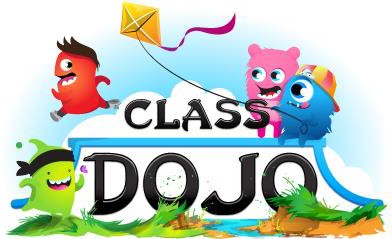 Wallaroo Primary School communicates to parents/caregivers through multiple avenues of communications. Messages will, from time to time, be sent from classroom teachers via Dojo. Please see classroom teachers for details on how to download the app and login details.CONSENT FORMS AND EXCURSIONSDuring the school year, children are encouraged to participate in excursions that will enhance their knowledge, skills and understandings about targeted areas within the Australian Curriculum. Before any child can leave the school on an excursion a consent form must be completed and returned to our school. Payment for Excursions and Camps can be negotiated with the Business Manager in the Front Office. Wherever possible learning experiences are offered free of charge or at a low cost to families. CROSSING MONITORSChildren from Years 5 and 6 who have received training from SA Police, are rostered as monitors at our Hughes Street crossing. This duty is normally for 1 week each term and monitors need to attend from 8:25am – 8:55am and from 2:55pm – 3:10pm.CUSTODY ORDERSThe Principal requires a copy of any custody order in relation to guardianship and custody, as deemed by the Family Law Court.DRINKING WATERWe ask that children provide their own water bottle for use throughout the school day. Cool, filtered water is also provided through taps on the school grounds where children can also refill their bottles if/when required. We know that keeping hydrated and eating healthy snacks (fresh is best) promotes good learning.ELECTRONIC EQUIPMENTWe ask that any iPads, iPods, MP3 players, Mobile Phones etc. be left at home. Wallaroo Primary School does not allow children to use these personal items in their classroom. At WPS (along with all government schools) has a Mobile phones policy which is available on our school website. If a mobile phone is required, it will need to be signed in at the front office at the start of each day and signed out at the end. Please read our Cyber safety User Agreement and our Mobile Phone policy for more information.EMERGENCY CONTACT NUMBERSWe ask for at least 3 contact numbers in the case of an emergency or ill health. It is very important for information / phone numbers to be changed promptly with front office staff when circumstances change.In case of child illness or accident it may well be necessary to contact parents/caregivers. If parents/caregivers or the additional emergency contacts cannot be reached by phone the child will be taken to the Wallaroo Hospital – by Ambulance if necessary.END OF TERM DISMISSALEarly dismissal occurs 4 times a year, on the last day of term at 2:00pm. Parents are asked to sign a consent form once on enrolment.ENROLMENT PROCEDURESEnrolment Requirements:At the time of enrolment parents/guardians are required to provide proof of their child’s birth age. The following documents will be accepted by the school in this regardBirth CertificateOfficial Centrelink documentation stating the child’s name and birth dateChild’s passportWe require proof that both biological parents are aware of their child’s enrolment at this school. If there are any court orders in place we also require a copy of these.Children commencing school for the first time:From 2024, there will be 2 intakes for children entering reception: Term 1 intake and a Term 3 intake.Children who start preschool in Term 1 will start reception in Term 1 of the following year and complete 4 terms of reception.Children who start preschool in Term 3 will start reception in Term 3 of the following year and complete 6 terms of reception.A transition program is coordinated between the Wallaroo Pre School and our Junior Primary Classes. A transition programme for school starters occurs in the term prior to commencing school. Parents of a new Reception child are invited to tour the school, organize uniforms and meet the staff.Children transferring through the year:When children enroll/transfer during the year, the child and parents/caregivers will be given a tour of the school by the Principal (or nominated person) where information about the school’s procedures, routines and expectations will be outlined. This will also include a meeting time where parents and caregivers can share information about their child which will assist the school in being able to best meet their needs. Our main aim in supporting the transition of new child to a new school is that they gain a sense of belonging and purpose. Children commencing High School the following year:A transition programme for Year 6 children begins in Term 4 of their final year.FEES AND CHARGESThe Governing Council sets school fees, with each family receiving an invoice for the set amount. A part- payment scheme can be organised through the Finance Officer if required. Low-income families who attend government schools are eligible for financial assistance with school fees and materials and services charges, through the School Card scheme. Applications can be made online or forms are available from the school.Fees can be paid by cash or Direct Deposit or EFTPOS. See the Front Office staff for bank details.FILMING OF EVENTSWe recognise that there are many moments in your child’s schooling that you may want to preserve through digital media. It is important to understand that there are children in our school for whom their privacy is a social or legal entitlement and that their image cannot be published. Out of respect for this we ask that parents/caregivers not take photos of/or film children other than your own and do not post to social media any images that are of any child other than your own. GRIEVANCE PROCEDURESWe encourage all parents who have an issue or concern to speak with their child’s teacher or the Principal. The“Grievance Procedure” process is on the school website available at www.wallaroops.sa.edu.au. When unsure pleasespeak with your child’s teacher first or phone the school on 88232 190 to make a time to speak with the Principal.Alternatively you may contact the Department for Education Parent Complaint Unit on 1800 677 435.HEALTH ISSUESAny health issues please inform the Front Office and collect required paperwork.Accident/InjuryParents will be contacted as soon as possible regarding serious accident / injury. Minor cuts / abrasions will be treated and documented by Front Office staff.AsthmaChildren who suffer from asthma and require medication are required to have an “Asthma Management Plan” developed in conjunction with a doctor. Medication needs to be kept in the Front Office. Asthma Management Plan forms are available from the Front OfficeHead LiceOn the occasion that head lice is detected, notes will be sent home informing parents/caregivers that head lice have been detected within the classroom. We request that all parents/caregivers assist by checking all of their children for head lice and treat if/as required.Infectious DiseasesIn an instance of an infectious disease, the school will follow Department for Education protocols. Standard precautions to prevent or minimise the spread of airborne or blood borne disease include:treating all blood and body substances as potential sources of infectionfollowing good hand and respiratory hygieneusing personal protective equipment when dealing with bodily fluidsusing waterproof coverings over any break in the skinsafe handling and disposal of sharpsfollowing appropriate procedures for the handling and disposal of contaminated wasteMedicationAny medication required by children must be stored in correctly labelled containers (with the original chemist label) in the Front Office. The administering of medication by staff will be only after negotiation with parents/caregivers and in line with the child’s Health Care Plan. A signed form is required to be signed by your GP (General Practitioner/child’s doctor) before staff are able to administer any medication. A Medication Care Plan is available from the Front Office.PanadolWe are unable to administer any medication that is not on a medication plan. Therefore parents/caregivers will be notified if their child complains of a headache/pain and will be asked to come to the school to administer medication if that is the decision the parent makes.SplintersStaff are not able to remove splinters due to Department Policy. Parents will be contacted.Sick/TiredIf a teacher feels a child in their care is sick/tired and it is impacting on their learning, they will send the child to the front office. Front office staff will contact parents/caregivers, while monitoring the child in the sick bay. Parents may be contacted to collect their child.Insurance for Childs Ambulance coverIt is up to individual families to take out Ambulance Cover for their children. Guidelines for Ambulance use is as follows:If a person is ill or injured and needs urgent medical attention, as a site, we must call an ambulance by dialing triple 0 (000).If a child or young person requires ambulance transport to hospital, wherever possible a department employee will accompany them in the ambulance and remain with them until a parent or alternative emergency contact arrives at the hospital. Employees will not use a private vehicle to transport individuals to hospital, unless on the express advice of the ambulance service communication centre. Where this occurs, at least 2 adults will accompany the injured person.Meeting ambulance costs is primarily the responsibility of the individual or their caregiver. Those that have private ambulance cover should recoup costs from that source. Where a person does not have private cover, a request for payment by the department can be made by the parent or guardian. This is done by completing an online ambulance claim.Information about the ambulance claims process and a link to the form is available on the insurance and claims management page of the department's website. A link to the webpage will be forwarded to any parents or guardians who want to lodge a claim. The parent/guardian should read the information before accessing the online claim form. If the parent or guardian does not have internet access, we can provide supervised access to a school computer for the parent/caregiver to lodge their online claim.Claims will be assessed by the claims manager in the Legal Services directorate to determine whether they meet thedepartment’s criteria for payment to be made.Visitors to departmental sites are responsible for meeting their own ambulance costs.HEALTHY LUNCH ORDERSChildren are able to order lunches from our local business “Fat G’s”. Although the school supplies the order forms, this venture is privately provided with the local café not being considered a “school canteen”. A price list is sent home early in the year and is updated as required. These are also available at the Front Office. Complying with the government “Healthy Eating” regulations, healthy choices are encouraged of parents/caregivers when ordering from the menu. HEALTHY LUNCH BOXES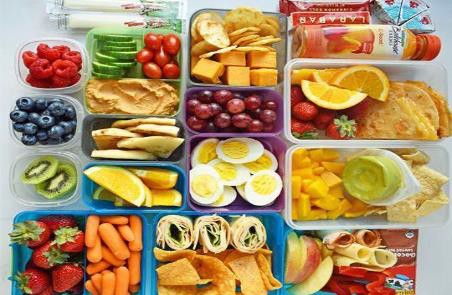 Fridges are available in each classroom for lunches that are brought from home. We ask that healthy food options that promote optimum brain function be added to lunchboxes. Processed, high sugar foods can lead to tiredness and a lack of energy. Natural foods lead to increased energy and focus which flows on to increased engagement in learning. Examples of healthy lunchboxes:HOMEWORKThere are no specific time allocations for homework in the various year levels. Generally, homework consists of completing work, research, assignments, preparation for tests and, most importantly, regular reading. It is expected that children will only be given homework for which they have the necessary resources and skills. The Department for Education does not have a homework policy. Children are encouraged to play ‘off screen’ where possible. If you have queries do not hesitate to contact your child’s teacher regarding this matter.HOT WEATHEROur site is air-conditioned. Classrooms and inside areas are made available to children during extreme weather at lunch and recess times. As a result, our school will not dismiss children early on extreme weather days.INTERNET AND EMAIL MANAGEMENTParents are expected to discuss with their child/ren the Cybersafety User Agreement. This needs to be signed by the child and the parent. This document is produced by the Department for Education. Educators are encouraged to ‘unplug’ and therefore will not check/reply to emails out of the hours 8am to 4pm. LIBRARY BORROWING AND PREMIERS READING CHALLENGEAt Wallaroo Primary School we encourage all children to be regular borrowers of books to develop reading skills. Our library has “Literacy-Pro Readers” that are used in the classroom for daily reading practice. As part of a school wide focus on reading, we expect all children to participate in the “Premiers Reading Challenge” (PRC). Each year, classroom teachers promote this initiative, with the PRC books on display in the library. As a site, we celebrate 100% completion of the PRC through a whole school fun event. LOST PROPERTY AND DONATIONSAny articles of “lost” clothing are stored in the front office area. Reminders to check for lost items are placed in our newsletter. To avoid lost property please name all articles of clothing, lunch boxes, hats and water bottles. We often have new enrolments throughout the year and encourage families who have spare uniforms to donate them to the front office so that we can pass them on to children in need.NEWSLETTERSNewsletters are produced every three weeks on a Friday. We are able to email them to you. Please let the Front Office staff know if you would like your newsletter emailed. Our newsletter is also posted online on the schools website www.wallaroops.sa.edu.au and Facebook page. We aim to print minimal copies to support our sustainable environment initiative, however they can be printed for parents that would like particular copies for memorable occasions.OUT OF SCHOOL HOURS (OSHC) AND VACATION CAREWallaroo Primary School operates a ‘Before and After School Hours Care’ service from Monday to Friday. Times are 6:30am – 8:30am and from 3pm - 6pm. An OSHC Enrolment form is enclosed in the forms section of enrolment packages. CCMS funding is accessible. Wallaroo Primary School and Community OSHC have their own bus to transport children to OSHC from other sites in the afternoon and to other sites in the morning. Children using the bus will be charged an extra $5. Children will receive a Healthy Snack and participate in fun, curriculum based activities. Bookings can be made on 0428 280 425. Bookings must be cancelled within 48 hours of the booking. This is to assist in food preparation and staffing for the day. Cancellations not made within 48 hours will incur a cancellation fee.Parents/caregivers are required to contact CentreLink to check their eligibility for any child care rebates.Wallaroo Primary School also operates a Vacation Care Program during all school holidays throughout the year. This service operates from 8am until 6pm. Please contact us for more information and/or an OSHC Handbook.PARENT AND VOLUNTEER INVOLVEMENTWe welcome parent and volunteer involvement in our school. It is most important that we all work closely together for the benefit of our school and especially for the benefit of the children within it. All people have knowledge and skills and a lot of these may be both interesting and educational for all of our children.Some ways in which parents and other adults may consider becoming involved are:Helping on special days eg Sports day, Cross CountryAssistance with fundraisingVolunteering to listen to reading or working with small groups in curriculum areasAssistance with excursionsJoining the Governing CouncilSupporting special occasions when parents are invited to school for educational or social reasons.Please note a DCSI screening (police clearance) will need to be obtained before commencing interaction with children as part of a Department for Education process. Please see the front office for more details.PARKING AND DROP OFF POINTSThe following rules are made for the safety of all children in our schoolThere is a “Kiss and Go” zone at the front of the school on Hughes Street. This allows parents/caregivers to drop their children off and leave. There is a 3 minute access only and parents are NOT to leave the car. This is a Department of Planning, Transport and Infrastructure initiativeParents /Carers can park on Stirling St, Clara St or Seeley Lane or on the opposite side of Hughes St.There is disabled car parking in Seeley Lane.Please note that the speed limit when driving past any school is 25km/hThere is a park and step area on John Terrace in the public library carpark. This is to encourage parents to park their car and walk with their child to the school, using the Hughes St crossing.SCHOOL CARDAll families are issued with an invoice and relevant school card information on enrolment. School Card forms together with your Centrelink Card need to be presented at the Front Office. There are time constraints when applying for School Card therefore, it is important to get the forms to the Front Office as soon as possible to avoid the full charging of fees. The application process can also be completed using this link: https://www.sa.gov.au/topics/education-and-learning/financial-help-scholarships-and-grants/school-card-scheme. Please make a time to see the Business Manager, contactable through the front office, with any concerns/queries or if you require assistance.SCHOOL PHOTOGRAPHSOnce per year, parents are given the opportunity for their child/ren to be professionally photographed as part of their class and/or family or individual. On enrolment, permission is sought for photographs to be taken for use in our school newsletter or local paper promotions.SOCIAL MEDIAIn addition to our website (www.wallaroops.sa.edu.au), our school has an official Facebook page which highlights details of upcoming events and any other relevant information is posted as required.The classroom teachers will also send out Dojo messages regarding any information or reminders to parents. Please ensure your Dojo is up to date.Please remember that the newsletter contains the most current information.SPORTS DAYChildren are divided into 2 Houses:Wildu Seaeagles (Green)Widhadha Sharks (Gold)SRC AND SCHOOL CAPTAINSChildren from Years 4, 5 and 6 make up the Child Representative Council (SRC). Children from R-6 vote for 8 members using a democratic voting system. The aim of the SRC is for children to have their voice heard in school decisions. They maintain a close link between staff and all children. After children are inducted, the SRC support classes in conducting class meetings. They meet with the Assistant Principal- Wellbeing and Inclusion on a fortnightly basis.Two children in Year 6 are selected by a panel to be School Captains. These children are selected at the start of each school year, prior to the Child Representative Council (SRC) selection process being undertaken. School Captains join the SRC at regular meetings. Their duties include representing the school at whole school and community events and providing leadership within the SRC. School captains are expected to be excellent role models to all other children and are selected due to their ability to follow all school values.SUN PROTECTIONAll children are expected to wear a broad-brimmed hat on days deemed recommended as per the ‘SunSmart’ website each class looks at each morning. This is supporting all children to be sun smart for life by providing them a real life context to sun protection. Please see our separate  Sun Smart guideline available on our school website. SWIMMING LESSONSSwimming lessons, with qualified swimming instructors, are held for one school week each year at the local jetty or Office Beach (adjacent to the Wallaroo Jetty).TELEPHONE MESSAGES AND MOBILE PHONESAlthough it is preferred that children keep their mobile phones at home, we understand that at times it is important for children to carry a phone to and from school.If you need to contact your child we ask this be done through the Front Office. Telephone calls from families or carers to children in school hours can be made to the Front Office. We can confidently assure callers that messages received prior to 2:45pm will reach their destination. As per the mobile phone policy a written permission request is to be sought from Leadership and the phone is to be stored in the Front Office. Childs sign their mobile phone ‘in’ and ‘out’ of the Front Office each day.UNIFORMSChildren are expected to adhere to the dress code colours of green tops with black shorts or long pants. School dresses are also available.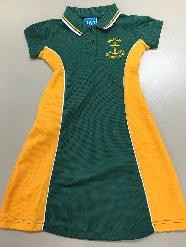 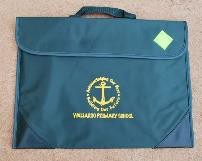 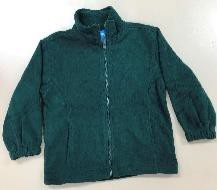 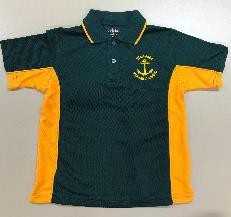 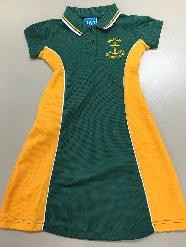 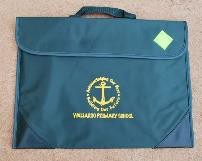 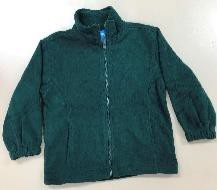 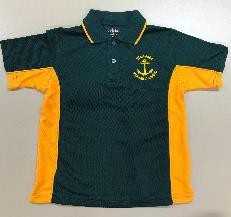 New uniforms are able to be purchased from the front office. Hats, back packs and Folio bags (library/communication bags) are available for purchase as well.A minimal amount of pre-loved uniforms are available from the Front Office. If your child/children are not able to wear the school uniform on occasion, we are able to support families by ‘swapping’ the child’s non uniform clothing for a second- hand uniform for the day.VALUESThe Wallaroo Primary School values are Care, Pride, Persistence and Respect. We expect all Childs, Staff, Parents and Community Members to abide by these values at all times.Mrs Dominica ThomsonPrincipalMiss Jenevieve HeinrichAssistant Principal-Wellbeing & Inclusion Mrs Nina MilesBusiness ManagerMrs Bel WilliamsonExtension Leader and STEAMMrs Jess MartinCommunity Enrichment CoordinatorMiss Bianca NewchurchAboriginal Community Education OfficerMrs Brittny Hicks and Mrs Bel WilliamsonR/1 TeachersMrs Jacky Vogelsang1/2 TeacherMs Desiree Fogal3/4 TeacherMrs Jess Martin and Miss Billie Cole 5/6 TeachersMrs Beth Richardson          PE TeacherMiss Billie ColeMusic Teacher and Festival of Music (choir)8:30Yard Duty Commences8:50Childs Enter Classrooms8:50 – 10:50Lessons10:50 – 11:20Lunch play time11:20 – 11:30Lunch eating time11:30 – 1:00Lessons1:00 – 1:20Recess Play Time1:20 – 1:30Recess Eating Time1:30 – 3:00Lessons3:00School Pick UpTerm 1Term 2Term 3Term 4202429 January to12 April29 April to5 July22 July to27 September14 October to13 December202528 January to11 April28 April to4 July21 July to26 September13 October to12 December